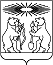 Об утверждении Порядка представления главным распорядителем средств бюджета Северо-Енисейского района в Финансовое управление администрации Северо-Енисейского района информации о совершаемых действиях, направленных на реализацию Северо-Енисейским районом права регресса, либо об отсутствии оснований для предъявления иска о взыскании денежных средств в порядке регресса     В целях установления в Северо-Енисейском районе  Порядка  представления главным распорядителем средств бюджета Северо-Енисейского района  в Финансовое управление администрации Северо-Енисейского района информации о совершаемых действиях, направленных на реализацию Северо-Енисейским районом  права регресса, либо об отсутствии оснований для предъявления иска о взыскании денежных средств в порядке регресса, на основании пункта 4 статьи 242.2 Бюджетного кодекса Российской Федерации,  руководствуясь статьей  52 Федерального  закона от 06.10. 2003 № 131-ФЗ «Об общих принципах организации местного самоуправления в Российской Федерации», статьей 16 Положения о бюджетном процессе в Северо-Енисейском районе, утвержденном решением Северо-Енисейского районного Совета депутатов от 30.09.2011 № 349 - 25, статьей 24 Устава Северо-Енисейского района, Северо-Енисейский районный Совет депутатов решил:        1. Утвердить Порядок  представления главным распорядителем средств бюджета Северо-Енисейского района в Финансовое управление администрации Северо-Енисейского района информации о совершаемых действиях, направленных на реализацию Северо-Енисейским районом  права регресса, либо об отсутствии оснований для предъявления иска о взыскании денежных средств в порядке регресса согласно приложению к настоящему решению.      2. Контроль  за исполнением настоящего решения возложить на постоянную комиссию Северо-Енисейского районного Совета депутатов  по  бюджету, муниципальной собственности, налоговой и экономической политике.     3. Настоящее решение вступает в силу после его опубликования в газете «Северо-Енисейский Вестник».Приложение к решению Северо-Енисейского районного Совета депутатов от 23.04.2021 № 128-8Порядок представления главным распорядителем средств бюджета Северо-Енисейского района в Финансовое управление администрации Северо-Енисейского района информации о совершаемых действиях, направленных на реализацию Северо-Енисейским районом  права регресса, либо об отсутствии оснований для предъявления иска о взыскании денежных средств в порядке регресса1. Настоящий Порядок устанавливает правила представления главным распорядителем средств бюджета Северо-Енисейского района в Финансовое управление администрации Северо-Енисейского района информации о совершаемых действиях, направленных на реализацию Северо-Енисейским районом права регресса, либо об отсутствии оснований для предъявления иска о взыскании денежных средств в порядке регресса.2. Финансовое управление администрации Северо-Енисейского района в течение 10 рабочих дней со дня исполнения судебного акта о возмещении вреда за счет казны муниципального образования Северо-Енисейский район  уведомляет об этом соответствующего главного распорядителя бюджетных средств бюджета Северо-Енисейского района сопроводительным письмом с приложением копий документов (платежных поручений), подтверждающих исполнение Финансовым управлением администрации Северо-Енисейского района за счет казны Северо-Енисейского района  судебного акта о возмещении вреда.3. В течение 20 рабочих дней со дня получения уведомления от Финансового управления администрации Северо-Енисейского района главный распорядитель бюджетных средств бюджета Северо-Енисейского района  направляет в Финансовое управление администрации Северо-Енисейского района информацию о наличии (отсутствии) оснований для предъявления иска о взыскании денежных средств в порядке регресса на бумажном носителе.4. При наличии оснований для реализации права регресса, указанного в пункте 3 настоящего Порядка главный распорядитель бюджетных средств бюджета Северо-Енисейского района направляет в Финансовое управление  администрации Северо-Енисейского района информацию о совершаемых действиях на бумажном носителе ежеквартально не позднее 25 числа месяца, следующего за отчетным кварталом.Пояснительная записка к проекту решения Северо-Енисейского районного Совета депутатов «Об утверждении Порядка представления главным распорядителем средств бюджета Северо-Енисейского района в Финансовое управление администрации Северо-Енисейского района информации о совершаемых действиях, направленных на реализацию Северо-Енисейским районом права регресса, либо об отсутствии оснований для предъявления иска о взыскании денежных средств в порядке регресса»(проект внесен по инициативе Главы Северо-Енисейского района Гайнутдинова И.М. в соответствии со статьей 66 Устава Северо-Енисейского района)          Настоящий проект решения Северо-Енисейского районного Совета депутатов  разработан  в целях  установления в Северо-Енисейском районе  Порядка  представления главным распорядителем средств бюджета Северо-Енисейского района  в Финансовое управление администрации Северо-Енисейского района информации о совершаемых действиях, направленных на реализацию Северо-Енисейским районом  права регресса, либо об отсутствии оснований для предъявления иска о взыскании денежных средств в порядке регресса.    Проект разработан на основании пункта 4 статьи 242.2 Бюджетного кодекса Российской Федерации, устанавливающего нормы о том, что представительным органом муниципального образования может быть установлен порядок предоставления главным распорядителем муниципального образования в финансовый орган информации о совершаемых действиях, направленных на реализацию муниципальным образованием права регресса, либо об отсутствии оснований для предъявления иска о взыскании денежных средств в порядке регресса.     Проект разработан на основании статьи  52 Федерального  закона от 06.10. 2003 № 131-ФЗ «Об общих принципах организации местного самоуправления в Российской Федерации», устанавливающей правила исполнения  местных бюджетов, в соответствии со статьей 16 Положения о бюджетном процессе в Северо-Енисейском районе, утвержденном решением Северо-Енисейского районного Совета депутатов от 30.09.2011 № 349 - 25,    При  исполнении финансовым органом  судебного акта о возмещении вреда за счет казны муниципального образования Северо-Енисейский район, главные распорядители будут обязаны предоставить в финансовый орган   информацию о наличии (отсутствии) оснований для предъявления иска о взыскании денежных средств в порядке регресса на бумажном носителе.     После принятия настоящего проекта внесение изменений в иные муниципальные правовые акты Северо-Енисейского районного Совета депутатов и администрации Северо-Енисейского района не потребуется.Заместитель главы  района по финансам и бюджетному устройству, руководитель Финансового управления                                  администрации Северо-Енисейского района                             А.Э.ПерепелицаКовтун Т.В.8 (39160) 21-0-64 (126)   РОССИЙСКАЯ ФЕДЕРАЦИЯСеверо-Енисейский районный Совет депутатовКрасноярский крайСеверо-Енисейский районРЕШЕНИЕРОССИЙСКАЯ ФЕДЕРАЦИЯСеверо-Енисейский районный Совет депутатовКрасноярский крайСеверо-Енисейский районРЕШЕНИЕ«23» апреля 2021 г.№ 128-8г.п. Северо-Енисейскийг.п. Северо-ЕнисейскийПредседатель Северо-Енисейскогорайонного Совета депутатов_________________ Т.Л. Калинина«23» апреля 2021 г.Временно исполняющий полномочия Главы Северо-Енисейского района,заместитель главы района по финансам и бюджетному устройству, руководитель Финансового управления ______________ А.Э. Перепелица «23» апреля 2021 г.